Zemkopības ministrijas iesniegtajā redakcijā2. pielikums
Ministru kabineta
2015. gada 13. oktobra
noteikumiem Nr.590(Pielikums MK 02.08.2016. noteikumu Nr. 515 redakcijā)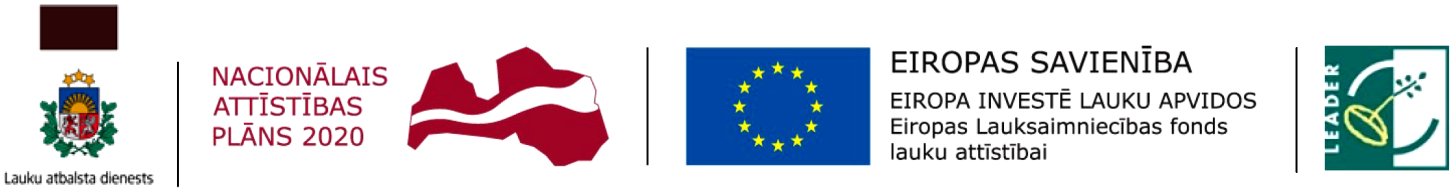 Eiropas Savienības
Eiropas Lauksaimniecības fonda lauku attīstībai (ELFLA)
Atklātu projektu iesniegumu konkursa
Latvijas Lauku attīstības programmas 2014.–2020. gadam
apakšpasākuma 19.2. "Darbības īstenošana saskaņā 
ar sabiedrības virzītas vietējās attīstības stratēģiju"
aktivitātes 19.2.2. "Vietas potenciāla attīstības iniciatīvas"
projekta iesniegumsA. INFORMĀCIJA PAR PRETENDENTU PROJEKTA IESNIEGUMA IESNIEGŠANAS MĒNEŠA PIRMAJĀ DATUMĀA.1. Darbības aprakstsA.2. Pretendenta saņemtais publiskais finansējums un (vai) iesniegtie projektu iesniegumi citās iestādēs Eiropas Savienības fondu (ERAF u.c.) un valsts un pašvaldības finansētajos investīciju pasākumos, ja šis finansējums ir saistīts ar projektā plānoto investīciju.A.2.1. Ja atbilde ir "Jā", lūdzu, sniegt informāciju par projektiemB. INFORMĀCIJA PAR PROJEKTUB.1. Aktivitātes darbības un to ieguldījums LAP mērķa virzienos* Eiropas Savienības lauku attīstības prioritāte "Sekmēt vietējo attīstību lauku apvidos"B.2. Projekta ietekme uz klimata pārmaiņāmB.2.1. Ja atbilde ir "Jā", lūdzu, aprakstīt, kādā veidāB.3. Projekta īstenošanas radītie jauninājumiB.3.1. Ja atbilde ir "Jā", lūdzu, aprakstīt, kādus jauninājumusB.4. Pēc projekta īstenošanas sasniedzamie rādītāji** Rādītājus atbalsta pretendents sasniedz ne vēlāk kā trešajā noslēgtajā gadā pēc projekta īstenošanas.B.5. Projekta mērķis:B.6. Projekta aprakstsB.7. Projekta īstenošanas vietaB.8. Projekta iesnieguma kopējās un attiecināmās izmaksas* Atbilstoši B.1. sadaļaiB.9. Pārējās neattiecināmās izmaksasB.10. Rēķinu priekšapmaksas pieprasījums (ja atbalsta pretendents ir biedrība, nodibinājums vai reliģiska organizācija)B.11. Projekta ietekmes uz apkārtējo vidi aprakstsB.12. Projekta informācijas un publicitātes pasākumiB.13. Papildu informācija, kas sniedzama saskaņā ar sabiedrības virzītu vietējās attīstības stratēģijuC. PAVADDOKUMENTIC.1. Iesniedzamie dokumenti:Piezīmes.1 Iepirkuma dokumentus, kas saistīti ar būvniecības izmaksām, var iesniegt kopā ar projekta iesniegumu vai sešu mēnešu laikā pēc tam, kad stājies spēkā Lauku atbalsta dienesta lēmums par projekta iesnieguma apstiprināšanu, bet ne vēlāk kā piecu darbdienu laikā pēc iepirkuma procedūras pabeigšanas.2 Iepirkuma dokumentus, kas saistīti ar preces iegādi vai pakalpojumu (izņemot būvdarbus), var iesniegt kopā ar projekta iesniegumu vai sešu mēnešu laikā pēc tam, kad stājies spēkā Lauku atbalsta dienesta lēmums par projekta iesnieguma apstiprināšanu, bet ne vēlāk kā piecu darbdienu laikā pēc iepirkuma procedūras pabeigšanas.3 Ja atbalsta saņemšanai izmanto rēķinu priekšapmaksu, iesniedz kopā ar rēķina priekšapmaksas pieprasījumu un iepirkuma dokumentiem, kas saistīti ar būvniecības izmaksām.4 Saskaņā ar normatīvajiem aktiem par valsts un Eiropas Savienības atbalsta piešķiršanu, administrēšanu un uzraudzību lauku un zivsaimniecības attīstībai 2014.–2020. gada plānošanas periodā.5 Var iesniegt sešu mēnešu laikā pēc tam, kad stājies spēkā Lauku atbalsta dienesta lēmums par projekta iesnieguma apstiprināšanu.6 Var iesniegt deviņu mēnešu laikā pēc tam, kad stājies spēkā Lauku atbalsta dienesta lēmums par projekta iesnieguma apstiprināšanu.Piezīme. *Dokumenta rekvizītus "datums" un "paraksts" neaizpilda, ja dokuments ir sagatavots atbilstoši normatīvajiem aktiem par elektronisko dokumentu noformēšanu.Attiecināmā sabiedrības virzītas vietējās attīstības stratēģijas rīcībaVietējā rīcības grupaPretendentsProjekta iesniedzēja 
reģ. Nr./personas kodsKlienta numursAdrese korespondencei (adrese, pasta indekss)Projekta īstenošanas vieta (adrese, pasta indekss)Projekta vadītājsKontakttālruņa numurs, 
e-pasta adreseProjekta nosaukumsProjekta Nr.Pašreizējās darbības aprakstsLīdz šī projekta iesnieguma iesniegšanas brīdim pretendents ir saņēmis publisko finansējumu un (vai) ir iesniedzis projekta iesniegumu par citiem Eiropas Savienības fondu un valsts un pašvaldības finansētajiem investīciju pasākumiem, un šis finansējums ir saistīts ar projektā plānoto investīciju.JāLīdz šī projekta iesnieguma iesniegšanas brīdim pretendents ir saņēmis publisko finansējumu un (vai) ir iesniedzis projekta iesniegumu par citiem Eiropas Savienības fondu un valsts un pašvaldības finansētajiem investīciju pasākumiem, un šis finansējums ir saistīts ar projektā plānoto investīciju.NēNr.p.k.Fonda nosaukums, atbalsta institūcijas nosaukumsProjekta nosaukums un projekta Nr.Projekta īstenošanas stadija (saņemts finansējums; projekts pašlaik tiek īstenots; projekts iesniegts vērtēšanai)Projekta īstenošanas laiks (mm/gggg) līdz (mm/gggg)Attiecināmo izmaksu summa (EUR)Publiskais finansējums (EUR)Saistītā projekta saturiskā saistībaEiropas Savienības finansētie projektiEiropas Savienības finansētie projektiEiropas Savienības finansētie projektiEiropas Savienības finansētie projektiEiropas Savienības finansētie projektiEiropas Savienības finansētie projektiEiropas Savienības finansētie projektiEiropas Savienības finansētie projektiCiti projekti (valsts un pašvaldības finansētie projekti u.tml.)Citi projekti (valsts un pašvaldības finansētie projekti u.tml.)Citi projekti (valsts un pašvaldības finansētie projekti u.tml.)Citi projekti (valsts un pašvaldības finansētie projekti u.tml.)Citi projekti (valsts un pašvaldības finansētie projekti u.tml.)Citi projekti (valsts un pašvaldības finansētie projekti u.tml.)Citi projekti (valsts un pašvaldības finansētie projekti u.tml.)Citi projekti (valsts un pašvaldības finansētie projekti u.tml.)DarbībaMērķa virziensMērķa virziensA – Vietējās teritorijas, tostarp dabas un kultūras objektu, sakārtošana, lai uzlabotu pakalpojumu pieejamību, kvalitāti un sasniedzamību6B*B – Sabiedrisko aktivitāšu (tostarp apmācības un interešu klubu, sociālās aprūpes vietu, kultūras, vides aizsardzības, sporta un citu brīvā laika pavadīšanas aktivitāšu) dažādošana6B*Projekta īstenošana sekmē mērķu sasniegšanu saistībā ar klimata pārmaiņāmJāProjekta īstenošana sekmē mērķu sasniegšanu saistībā ar klimata pārmaiņāmNēVai projekta īstenošana ieviesīs jauninājumus sabiedrības virzītas vietējās attīstības stratēģiju īstenošanas teritorijā?JāVai projekta īstenošana ieviesīs jauninājumus sabiedrības virzītas vietējās attīstības stratēģiju īstenošanas teritorijā?NēNr.p.kRezultātu indikatori – atbilstošie vietējās rīcības grupas sabiedrības virzītā vietējā attīstības stratēģijā minētie sasniedzamie rādītājiPirms projekta iesnieguma iesniegšanasPirms projekta iesnieguma iesniegšanasSagaidāmā vērtība pēc projekta īstenošanas, apraksts (ja nepieciešams)Nr.p.kRezultātu indikatori – atbilstošie vietējās rīcības grupas sabiedrības virzītā vietējā attīstības stratēģijā minētie sasniedzamie rādītājiMērvienībaVērtībaSagaidāmā vērtība pēc projekta īstenošanas, apraksts (ja nepieciešams)B.6.1. Projekta apraksts un tā nepieciešamības pamatojums (tostarp aktivitāšu, investīciju apraksts un nepieciešamības pamatojums, tā ilgtspējas apraksts)B.6.2. Projekta īstenošanas laika grafiksB.6.3. Projekta finansēšanas apraksts (finanšu līdzekļu avoti, projekta vadībai nepieciešamie resursi)PilsētaNovads, pagastsĪstenošanas adreseProjekta īstenošanas vietas kadastra numurs:Projekta īstenošanas vietas kadastra numurs:Zemei (ja tiek veikta būvniecība, būves pārbūve, teritorijas labiekārtošana, uzstādītas stacionārās iekārtas u.c.)Būvēm, kurās tiek uzstādītas stacionārās iekārtas vai kuras tiek pārbūvētas, ierīkotas vai atjaunotas u.c.Pārvietojamai tehnikai un citiem pamatlīdzekļiem norāda to atrašanās vietas kadastra numuruIzmaksu pozīcijas sadalījumā pa plānotajām projekta darbībām un projekta posmiemIzmaksu pozīcijas sadalījumā pa plānotajām projekta darbībām un projekta posmiemmērvienība (m3/m2/gab/m/ kompl)Vienību skaitsKopā izmaksas, EURKopā izmaksas, EURAttiecināmās izmaksas, EURAttiecināmās izmaksas, EURAtbalsta intensitāte, %Publiskais finansējums, EURPrivātais finansējums, EURMaksājuma pieprasījuma iesniegšanas datums (DD.MM.GGGG.)Izmaksu atbilstība darbībām
(A, B)*Izmaksu pozīcijas sadalījumā pa plānotajām projekta darbībām un projekta posmiemIzmaksu pozīcijas sadalījumā pa plānotajām projekta darbībām un projekta posmiemmērvienība (m3/m2/gab/m/ kompl)Vienību skaitsar PVNbez PVNAttiecināmās izmaksas, EURAttiecināmās izmaksas, EURAtbalsta intensitāte, %Publiskais finansējums, EURPrivātais finansējums, EURMaksājuma pieprasījuma iesniegšanas datums (DD.MM.GGGG.)Izmaksu atbilstība darbībām
(A, B)*112345667891. Jaunu pamatlīdzekļu iegāde un uzstādīšana1. Jaunu pamatlīdzekļu iegāde un uzstādīšana1. Jaunu pamatlīdzekļu iegāde un uzstādīšana1. Jaunu pamatlīdzekļu iegāde un uzstādīšana1. Jaunu pamatlīdzekļu iegāde un uzstādīšana1. Jaunu pamatlīdzekļu iegāde un uzstādīšana1. Jaunu pamatlīdzekļu iegāde un uzstādīšana1. Jaunu pamatlīdzekļu iegāde un uzstādīšana1. Jaunu pamatlīdzekļu iegāde un uzstādīšana1. Jaunu pamatlīdzekļu iegāde un uzstādīšana1. Jaunu pamatlīdzekļu iegāde un uzstādīšana1. Jaunu pamatlīdzekļu iegāde un uzstādīšana1. Jaunu pamatlīdzekļu iegāde un uzstādīšana––––––––––––––––––––––––––Pamatlīdzekļu iegādes, uzstādīšanas izmaksas, kopāPamatlīdzekļu iegādes, uzstādīšanas izmaksas, kopāPamatlīdzekļu iegādes, uzstādīšanas izmaksas, kopāPamatlīdzekļu iegādes, uzstādīšanas izmaksas, kopāPamatlīdzekļu iegādes, uzstādīšanas izmaksas, kopā–––X––XX2. Būves būvniecības, pārbūves, ierīkošanas, novietošanas, atjaunošanas un restaurācijas izmaksas2. Būves būvniecības, pārbūves, ierīkošanas, novietošanas, atjaunošanas un restaurācijas izmaksas2. Būves būvniecības, pārbūves, ierīkošanas, novietošanas, atjaunošanas un restaurācijas izmaksas2. Būves būvniecības, pārbūves, ierīkošanas, novietošanas, atjaunošanas un restaurācijas izmaksas2. Būves būvniecības, pārbūves, ierīkošanas, novietošanas, atjaunošanas un restaurācijas izmaksas2. Būves būvniecības, pārbūves, ierīkošanas, novietošanas, atjaunošanas un restaurācijas izmaksas2. Būves būvniecības, pārbūves, ierīkošanas, novietošanas, atjaunošanas un restaurācijas izmaksas2. Būves būvniecības, pārbūves, ierīkošanas, novietošanas, atjaunošanas un restaurācijas izmaksas2. Būves būvniecības, pārbūves, ierīkošanas, novietošanas, atjaunošanas un restaurācijas izmaksas2. Būves būvniecības, pārbūves, ierīkošanas, novietošanas, atjaunošanas un restaurācijas izmaksas2. Būves būvniecības, pārbūves, ierīkošanas, novietošanas, atjaunošanas un restaurācijas izmaksas2. Būves būvniecības, pārbūves, ierīkošanas, novietošanas, atjaunošanas un restaurācijas izmaksas2. Būves būvniecības, pārbūves, ierīkošanas, novietošanas, atjaunošanas un restaurācijas izmaksas–––––––––––––––––––––––––––––––––––Būves būvniecības, pārbūves, ierīkošanas, novietošanas, atjaunošanas un restaurācijas izmaksas, kopāBūves būvniecības, pārbūves, ierīkošanas, novietošanas, atjaunošanas un restaurācijas izmaksas, kopāBūves būvniecības, pārbūves, ierīkošanas, novietošanas, atjaunošanas un restaurācijas izmaksas, kopāBūves būvniecības, pārbūves, ierīkošanas, novietošanas, atjaunošanas un restaurācijas izmaksas, kopāBūves būvniecības, pārbūves, ierīkošanas, novietošanas, atjaunošanas un restaurācijas izmaksas, kopā–––X––XX3. Būvmateriālu iegāde3. Būvmateriālu iegāde3. Būvmateriālu iegāde3. Būvmateriālu iegāde3. Būvmateriālu iegāde3. Būvmateriālu iegāde3. Būvmateriālu iegāde3. Būvmateriālu iegāde3. Būvmateriālu iegāde3. Būvmateriālu iegāde3. Būvmateriālu iegāde3. Būvmateriālu iegāde3. Būvmateriālu iegāde–––––––––––––––––––––––––––Izmaksas būvmateriālu iegādei, kopāIzmaksas būvmateriālu iegādei, kopāIzmaksas būvmateriālu iegādei, kopāIzmaksas būvmateriālu iegādei, kopāIzmaksas būvmateriālu iegādei, kopā–––X––XX4. Teritorijas labiekārtošana4. Teritorijas labiekārtošana4. Teritorijas labiekārtošana4. Teritorijas labiekārtošana4. Teritorijas labiekārtošana4. Teritorijas labiekārtošana4. Teritorijas labiekārtošana4. Teritorijas labiekārtošana4. Teritorijas labiekārtošana4. Teritorijas labiekārtošana4. Teritorijas labiekārtošana4. Teritorijas labiekārtošana4. Teritorijas labiekārtošana–––––––––––––––––––––––––––Izmaksas teritorijas labiekārtošanai, kopāIzmaksas teritorijas labiekārtošanai, kopāIzmaksas teritorijas labiekārtošanai, kopāIzmaksas teritorijas labiekārtošanai, kopāIzmaksas teritorijas labiekārtošanai, kopā–––X––XX5. Mācību izmaksas5. Mācību izmaksas5. Mācību izmaksas5. Mācību izmaksas5. Mācību izmaksas5. Mācību izmaksas5. Mācību izmaksas5. Mācību izmaksas5. Mācību izmaksas5. Mācību izmaksas5. Mācību izmaksas5. Mācību izmaksas5. Mācību izmaksas–––––––––––––––––––––––––––Mācību izmaksas, kopāMācību izmaksas, kopāMācību izmaksas, kopāMācību izmaksas, kopāMācību izmaksas, kopā–––X––XX6. Sabiedrisko attiecību izmaksas, kas nepieciešamas vietas potenciāla un pievilcības veidošanai6. Sabiedrisko attiecību izmaksas, kas nepieciešamas vietas potenciāla un pievilcības veidošanai6. Sabiedrisko attiecību izmaksas, kas nepieciešamas vietas potenciāla un pievilcības veidošanai6. Sabiedrisko attiecību izmaksas, kas nepieciešamas vietas potenciāla un pievilcības veidošanai6. Sabiedrisko attiecību izmaksas, kas nepieciešamas vietas potenciāla un pievilcības veidošanai6. Sabiedrisko attiecību izmaksas, kas nepieciešamas vietas potenciāla un pievilcības veidošanai6. Sabiedrisko attiecību izmaksas, kas nepieciešamas vietas potenciāla un pievilcības veidošanai6. Sabiedrisko attiecību izmaksas, kas nepieciešamas vietas potenciāla un pievilcības veidošanai6. Sabiedrisko attiecību izmaksas, kas nepieciešamas vietas potenciāla un pievilcības veidošanai6. Sabiedrisko attiecību izmaksas, kas nepieciešamas vietas potenciāla un pievilcības veidošanai6. Sabiedrisko attiecību izmaksas, kas nepieciešamas vietas potenciāla un pievilcības veidošanai6. Sabiedrisko attiecību izmaksas, kas nepieciešamas vietas potenciāla un pievilcības veidošanai6. Sabiedrisko attiecību izmaksas, kas nepieciešamas vietas potenciāla un pievilcības veidošanai–––––––––––––––––––––––––––Sabiedrisko attiecību izmaksas, kopāSabiedrisko attiecību izmaksas, kopāSabiedrisko attiecību izmaksas, kopāSabiedrisko attiecību izmaksas, kopāSabiedrisko attiecību izmaksas, kopā–––X––XX7. Vispārējās izmaksas7. Vispārējās izmaksas7. Vispārējās izmaksas7. Vispārējās izmaksas7. Vispārējās izmaksas7. Vispārējās izmaksas7. Vispārējās izmaksas7. Vispārējās izmaksas7. Vispārējās izmaksas7. Vispārējās izmaksas7. Vispārējās izmaksas7. Vispārējās izmaksas7. Vispārējās izmaksas––––––––––––––––––––––––––––––Vispārējās izmaksas, kopāVispārējās izmaksas, kopāVispārējās izmaksas, kopāVispārējās izmaksas, kopāVispārējās izmaksas, kopā–––X––XXKOPĀ (1. līdz 7. sadaļas izmaksas)KOPĀ (1. līdz 7. sadaļas izmaksas)KOPĀ (1. līdz 7. sadaļas izmaksas)KOPĀ (1. līdz 7. sadaļas izmaksas)KOPĀ (1. līdz 7. sadaļas izmaksas)–––X––XX8. Personāla atalgojuma un darbības nodrošināšanas izmaksas8. Personāla atalgojuma un darbības nodrošināšanas izmaksas8. Personāla atalgojuma un darbības nodrošināšanas izmaksas8. Personāla atalgojuma un darbības nodrošināšanas izmaksas8. Personāla atalgojuma un darbības nodrošināšanas izmaksas8. Personāla atalgojuma un darbības nodrošināšanas izmaksas8. Personāla atalgojuma un darbības nodrošināšanas izmaksas8. Personāla atalgojuma un darbības nodrošināšanas izmaksas8. Personāla atalgojuma un darbības nodrošināšanas izmaksas8. Personāla atalgojuma un darbības nodrošināšanas izmaksas8. Personāla atalgojuma un darbības nodrošināšanas izmaksas8. Personāla atalgojuma un darbības nodrošināšanas izmaksas8. Personāla atalgojuma un darbības nodrošināšanas izmaksas–––––––––––––––––––––––––––Personāla atalgojuma un darbības nodrošināšanas izmaksas, kopāPersonāla atalgojuma un darbības nodrošināšanas izmaksas, kopāPersonāla atalgojuma un darbības nodrošināšanas izmaksas, kopāPersonāla atalgojuma un darbības nodrošināšanas izmaksas, kopāPersonāla atalgojuma un darbības nodrošināšanas izmaksas, kopā–––X––XXKOPĀKOPĀKOPĀKOPĀKOPĀ–––X––XXNeattiecināmo izmaksu pozīcijasSumma, EURKOPĀProjekta īstenošanai plānots iesniegt rēķinu priekšapmaksas pieprasījumuJāProjekta īstenošanai plānots iesniegt rēķinu priekšapmaksas pieprasījumuNēProjekta ietekmes uz apkārtējo vidi apraksts saskaņā ar Latvijas Republikas normatīvajiem aktiemAprakstsAprakstsIesniedzamie dokumenti (ja veidlapu iesniedz saskaņā ar normatīvajos aktos par elektronisko dokumentu noformēšanu noteiktajām prasībām, arī pavaddokumenti iesniedzami atbilstoši minēto normatīvo aktu prasībām)Iesniedzamie dokumenti (ja veidlapu iesniedz saskaņā ar normatīvajos aktos par elektronisko dokumentu noformēšanu noteiktajām prasībām, arī pavaddokumenti iesniedzami atbilstoši minēto normatīvo aktu prasībām)Iesniedzamie dokumenti (ja veidlapu iesniedz saskaņā ar normatīvajos aktos par elektronisko dokumentu noformēšanu noteiktajām prasībām, arī pavaddokumenti iesniedzami atbilstoši minēto normatīvo aktu prasībām)Aizpilda atbalsta pretendentsAizpilda atbalsta pretendentsAizpilda atbalsta pretendentsIesniedzamie dokumenti (ja veidlapu iesniedz saskaņā ar normatīvajos aktos par elektronisko dokumentu noformēšanu noteiktajām prasībām, arī pavaddokumenti iesniedzami atbilstoši minēto normatīvo aktu prasībām)Iesniedzamie dokumenti (ja veidlapu iesniedz saskaņā ar normatīvajos aktos par elektronisko dokumentu noformēšanu noteiktajām prasībām, arī pavaddokumenti iesniedzami atbilstoši minēto normatīvo aktu prasībām)Iesniedzamie dokumenti (ja veidlapu iesniedz saskaņā ar normatīvajos aktos par elektronisko dokumentu noformēšanu noteiktajām prasībām, arī pavaddokumenti iesniedzami atbilstoši minēto normatīvo aktu prasībām)Atzīmēt ar X atbilstošo atbildiAtzīmēt ar X atbilstošo atbildiAtzīmēt ar X atbilstošo atbildiIesniedzamie dokumenti (ja veidlapu iesniedz saskaņā ar normatīvajos aktos par elektronisko dokumentu noformēšanu noteiktajām prasībām, arī pavaddokumenti iesniedzami atbilstoši minēto normatīvo aktu prasībām)Iesniedzamie dokumenti (ja veidlapu iesniedz saskaņā ar normatīvajos aktos par elektronisko dokumentu noformēšanu noteiktajām prasībām, arī pavaddokumenti iesniedzami atbilstoši minēto normatīvo aktu prasībām)Iesniedzamie dokumenti (ja veidlapu iesniedz saskaņā ar normatīvajos aktos par elektronisko dokumentu noformēšanu noteiktajām prasībām, arī pavaddokumenti iesniedzami atbilstoši minēto normatīvo aktu prasībām)JāNēNeattiecas1.Projekta iesnieguma pilns komplekts (2 eksemplāros) un tā elektroniskā versijaoriģināli2.Pretendenta deklarācija saskaņā ar normatīvajiem aktiem par valsts un Eiropas Savienības atbalsta piešķiršanu, administrēšanu un uzraudzību lauku un zivsaimniecības attīstībai 2014.–2020. gada plānošanas periodāoriģināls3.Ja attiecas uz pretendentu – uzskaites veidlapa par saņemto de minimis atbalstu saskaņā ar normatīvajiem aktiem par 
de minimis atbalsta uzskaites un piešķiršanas kārtību un uzskaites veidlapu paraugiemoriģināls4.Ilgtermiņa nomas vai patapinājuma līgums (uzrāda oriģinālu), kas noslēgts vismaz uz 7 gadiem no projekta iesniegšanas dienaskopija5.Saskaņojums ar nekustamā īpašuma īpašnieku par atsevišķu labiekārtojuma elementu, stacionāro reklāmas vai informācijas stendu uzstādīšanu vai tādu pamatlīdzekļu novietošanu vai uzglabāšanu, kuri nav stacionāri novietojami, ja vien projektā plānotās aktivitātes neīsteno noteiktā telpā (noslēgts vismaz uz septiņiem gadiem no projekta iesnieguma iesniegšanas dienas)kopija6.Valsts vides dienesta reģionālās vides pārvaldes izziņa par to, kura piesārņojoša darbība tiks veikta, īstenojot projektu, un kuru atļauju – A vai B kategorijas piesārņojošas darbības atļauju vai C kategorijas piesārņojošas darbības apliecinājumu – pretendentam ir nepieciešams saņemt, ja šī prasība attiecas uz pretendentu saskaņā ar normatīvajiem aktiem par piesārņojošo darbību veikšanuoriģinālsGadījumos, kad jāpiemēro iepirkuma procedūra saskaņā ar Publisko iepirkuma likumu1, 2Gadījumos, kad jāpiemēro iepirkuma procedūra saskaņā ar Publisko iepirkuma likumu1, 2Gadījumos, kad jāpiemēro iepirkuma procedūra saskaņā ar Publisko iepirkuma likumu1, 2Gadījumos, kad jāpiemēro iepirkuma procedūra saskaņā ar Publisko iepirkuma likumu1, 2Gadījumos, kad jāpiemēro iepirkuma procedūra saskaņā ar Publisko iepirkuma likumu1, 2Gadījumos, kad jāpiemēro iepirkuma procedūra saskaņā ar Publisko iepirkuma likumu1, 27.Iepirkuma procedūras dokumenti saskaņā ar Publisko iepirkumu likumukopijas8.Dokumentu, kas pierāda projektā plānoto preču vai pakalpojumu cenu pamatotību un atbilstību tirgus cenaikopijasGadījumos, kad jāpiemēro Latvijas Republikas normatīvie akti par iepirkuma procedūrām pasūtītāja finansētiem projektiem, – iepirkuma procedūru apliecinošie dokumenti1, 3Gadījumos, kad jāpiemēro Latvijas Republikas normatīvie akti par iepirkuma procedūrām pasūtītāja finansētiem projektiem, – iepirkuma procedūru apliecinošie dokumenti1, 3Gadījumos, kad jāpiemēro Latvijas Republikas normatīvie akti par iepirkuma procedūrām pasūtītāja finansētiem projektiem, – iepirkuma procedūru apliecinošie dokumenti1, 3Gadījumos, kad jāpiemēro Latvijas Republikas normatīvie akti par iepirkuma procedūrām pasūtītāja finansētiem projektiem, – iepirkuma procedūru apliecinošie dokumenti1, 3Gadījumos, kad jāpiemēro Latvijas Republikas normatīvie akti par iepirkuma procedūrām pasūtītāja finansētiem projektiem, – iepirkuma procedūru apliecinošie dokumenti1, 3Gadījumos, kad jāpiemēro Latvijas Republikas normatīvie akti par iepirkuma procedūrām pasūtītāja finansētiem projektiem, – iepirkuma procedūru apliecinošie dokumenti1, 39.Iepirkuma priekšmeta tehniskā specifikācijaoriģināls10.Iepirkuma uzraudzības biroja (turpmāk – IUB) publicēts uzaicinājumsizdruka11.Saņemtie piedāvājumi no iespējamiem piegādātājiemkopija12.IUB publicētie grozījumiizdruka13.IUB publicētais gala lēmumsizdruka14.Vērtēšanas ziņojumsoriģināls15.Atbalsta pretendenta apraksts par piedāvājumu salīdzinājumu konkrētajai iegādei un informācija par aptaujātajiem komersantiem, lai apliecinātu noteiktās cenas objektivitāti4oriģināls/
kopijasJaunas būvniecības, būves pārbūves, būves ierīkošanas, būves novietošanas un būves atjaunošanas projektiemJaunas būvniecības, būves pārbūves, būves ierīkošanas, būves novietošanas un būves atjaunošanas projektiemJaunas būvniecības, būves pārbūves, būves ierīkošanas, būves novietošanas un būves atjaunošanas projektiemJaunas būvniecības, būves pārbūves, būves ierīkošanas, būves novietošanas un būves atjaunošanas projektiemJaunas būvniecības, būves pārbūves, būves ierīkošanas, būves novietošanas un būves atjaunošanas projektiemJaunas būvniecības, būves pārbūves, būves ierīkošanas, būves novietošanas un būves atjaunošanas projektiem16.Ilgtermiņa nomas līgums, kas reģistrēts zemesgrāmatā vismaz uz deviņiem gadiem no projekta iesnieguma iesniegšanas dienas, par nekustamo īpašumu, kurā, īstenojot projektu, paredzēta jaunas būves būvniecība, būves pārbūve, būves ierīkošana, būves novietošana, būves restaurācija vai būves atjaunošana, ja īpašums tiek nomāts (var iesniegt arī pirms projekta īstenošanas uzsākšanas)kopija17.Būvatļauja ar būvvaldes atzīmi par būvniecības ieceres akceptu, ja iesniegšanas dienā nav apstiprināts tehniskais projekts3, 5kopija18.Paskaidrojuma raksts (apliecinājuma karte) ar būvvaldes atzīmi par būvniecības ieceres akceptu, izstrādāts atbilstoši būvniecību reglamentējošajiem normatīvajiem aktiem un attiecīgās pašvaldības saistošajiem noteikumiem3, 5kopija19.Sagatavota būvniecības izmaksu tāme, ja atbilstoši plānotajai būvniecības iecerei būvvalde atbalsta pretendentam izsniegusi paskaidrojuma rakstu (apliecinājuma karti)3, 5oriģināls20.Būvmateriālu iegādei – būvprojekts vai tā kopija un būvatļauja ar būvvaldes atzīmi par projektēšanas nosacījumu izpildi, ja būvvalde atbilstoši plānotajai būvniecības iecerei nav izsniegusi paskaidrojuma rakstu (apliecinājuma karti)3, 5oriģināls/
kopija21.Būvprojekts ar būvatļaujā izdarītu atzīmi par projektēšanas nosacījumu izpildi3, 5kopija22.Papildināta būvatļauja vai papildināts paskaidrojuma raksts (apliecinājuma karte) ar būvvaldes atzīmi par būvdarbu uzsākšanas nosacījumu izpildi6kopijaJa pretendents ir biedrība vai nodibinājumsJa pretendents ir biedrība vai nodibinājumsJa pretendents ir biedrība vai nodibinājumsJa pretendents ir biedrība vai nodibinājumsJa pretendents ir biedrība vai nodibinājumsJa pretendents ir biedrība vai nodibinājums23.Valdes apstiprināts lēmums par projekta īstenošanu un visām no tā izrietošajām saistībām, norādot projekta kopējās izmaksas un finansēšanas avotusoriģinālsJa pretendents ir vietējā pašvaldībaJa pretendents ir vietējā pašvaldībaJa pretendents ir vietējā pašvaldībaJa pretendents ir vietējā pašvaldībaJa pretendents ir vietējā pašvaldībaJa pretendents ir vietējā pašvaldība24.Vietējās pašvaldības lēmums par piedalīšanos projektā un projekta īstenošanai nepieciešamā finansējuma apmēruoriģinālsCiti iesniegtie dokumentiCiti iesniegtie dokumentiCiti iesniegtie dokumentiCiti iesniegtie dokumentiCiti iesniegtie dokumentiCiti iesniegtie dokumenti25.Ja projektā tiek radīts jauns pakalpojums vai attīstīts esošs pakalpojums – dokuments, kas pamato projekta īstenošanas rezultāta uzturēšanu projekta uzraudzības periodāoriģināls26.Projekta iesniegums iesniegts(datums*)Atbalsta pretendents(vārds, uzvārds, paraksts*)